CE-460-01 Transportation Systems EngineeringSpring 2023Tuesday/Thursday 2:30-3:45WS Speed Room 108Course DescriptionA study of the operations, design, safety, planning and evaluation of transportation systems across transportation modes.  Prerequisites:CEE 260 Field Measurements, First-year professional school standingABET Outcomes:Students will gain an ability to apply engineering design to produce solutions that meet specified needs with consideration of public health, safety, and welfare, as well as global, cultural, social, environmental, and economic factors.Instructor:Robert Kluger, Ph.D., PEAssistant ProfessorWS Speed 112robert.kluger@louisville.eduOffice hours: 2:00-2:30 Tuesday/Thursday or by appointment over e-mailTextbook: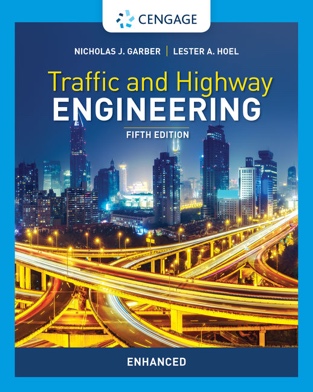 Traffic and Highway Engineering, Garber and Hoel, 5th Edition. 2020. e-book: ISBN-13: 9780357691342paperback: ISBN-13: 9781337631020*This textbook is not cheap, but an e-book or rental will be sufficient if you prefer to take that route. If you are planning to focus on transportation, this textbook will help later as you prepare for the PE transportation depth exam, so it might be nice to own a hard copy.Blackboard: Blackboard is the primary location for communication within the course. All students are required to check Blackboard daily for announcements, links to course material, and more. All assignments will be submitted to Blackboard.Grading: Exams: 60%Homework/Other: 40%Exams: You will have 3 midterm exams during the semester and 1 final exam. Of the 4 total exams, only your 3 highest will count toward your exam score. Exams are open resource but should be completed alone. Any violation of this will result in a 0 on the exam and other consequences (see Academic Dishonesty section of the syllabus).Homework: Periodic homework assignments will be assigned over the course of the semester. They will frequently come from the course textbook.Academic Dishonesty: Students are held to the highest standard in regard to academic dishonesty. Any student caught cheating or in any other violation of the Student Code of Conduct will be subject to consequences. At a minimum, the student will receive a 0 on the assignment that is not eligible to be dropped.Disability Resource Center: Students with medical or learning disabilities will have full access to the University Disability Resource Center and should inform the course instructor at the beginning of the semester of any accommodations needing to be arranged.  DRC paperwork needs to be submitted to the instructor for completion and review by the end of the first week of the semester.  For more information about the DRC, please visit their website at: http://louisville.edu/disability. Title IX/Clery Act Notification:Sexual misconduct (including sexual harassment, sexual assault, and any other nonconsensual behavior of a sexual nature) and sex discrimination violate University policies. Students experiencing such behavior may obtain confidential support from the PEACC Program (852-2663), Counseling Center (852-6585), and Campus Health Services (852-6479). To report sexual misconduct or sex discrimination, contact the Dean of Students (852-5787) or University of Louisville Police (852-6111).Disclosure to University faculty or instructors of sexual misconduct, domestic violence, dating violence, or sex discrimination occurring on campus, in a University-sponsored program, or involving a campus visitor or University student or employee (whether current or former) is not confidential under Title IX. Faculty and instructors must forward such reports, including names and circumstances, to the University’s Title IX officer.For more information, see the Sexual Misconduct Resource Guide.Computer Issues and IT Support: Speed IT staff are available by appointment from 9 am to 4 pm to assist you with your technology needs. You may schedule an appointment by sending a detailed email including any relevant error codes and screen snips at SPDHelp@Louisville.edu (preferred) or 502-852-7620.A+95%C+75%A90%C70%B+85%D+65%B80%D60%